BASIN BÜLTENİGALATASARAYLI VALİ İLE İŞADAMLARININ RENKLİ BULUŞMASIAnkara Galatasaraylı İşadamları Derneği Yönetim Kurulu, aynı zamanda Galatasaray taraftarı olan Ankara Valisi Ercan Topaca’yı ziyaret etti. Görüşmede takımın durumundan Başkent sanayisine kadar pek çok konuda görüş alışverişinde bulunuldu, Vali Topaca’ya takım forması hediye edildi.Ankara Valisi Ercan Topaca’nın makamında gerçekleşen ziyarete Ankara Galatasaraylı İşadamları Derneği (1905 AGS)  Başkanı Özgür Savaş Özüdoğru ile yönetim kurulu üyeleri katıldı. Son derece samimi bir havada geçen ziyarette Başkan Özüdoğru,  Ankara Valiliği’ne Ercan Topaca’nın atanmasından duydukları memnuniyeti dile getirdi. Özgür Savaş Özüdoğru; Vali Ercan Topaca’nın hem görev yaptığı Hatay’da 15 Temmuz’da Havaalanı’nı kapatarak darbeyi püskürtmede etkin rol oynaması, hem de Galatasaray taraftarı olmasının kendileri için çok değerli olduğunu ifade etti. VALİ TAKIMIN DURUMUNU DEĞERLENDİRDİVali Topaca’nın,  “Bu sene Galatasaray’dan memnun musunuz?”şeklindeki sorusuna Başkan Özüdoğru, “Geçen yıldan daha iyi ama hala istenilen seviyede mi diye sorarsanız; değil” yanıtını verdi. Bunun üzerine Vali Topaca da, “Daha iyi futbol, daha iyi bir lig bekliyorum ama o yok. Güçlü olmayan takımlara yeniliyoruz” dedi. Takımın teknik direktöründen yönetim anlayışına, taraftarın beklentilerinden futbolcuların performansına kadar GS’ye dair pek çok konu da ziyaretin konusu oldu. Görüşmede iş dünyası ve Başkent sanayisine ilişkin de önemli mesajlar verildi. SANAYİCİLER BENİM İÇİN ÇOK KIYMETLİVali Ercan Topaca, GS’li işadamlarına sanayicilerin kendisi için çok önemli olduğunu söyledi. Topaca, “Çünkü  ülke için yapılan en önemli katkı üretimdir. Diğer hizmet sektöründekiler yanlış anlamasın, üretim işi uzun vadede kalıcıdır. Ülkenin gelecekte alacağı pozisyonda, zenginlikte, gelişmede çok önemlidir. Bugün dünyada krizlerden en az etkilenen ülkeler üretim ağırlıklı büyüyen, gelişen ülkelerdir. Sadece finansa dayalı zenginlikler saman alevi gibi gelir gider. Amerika mesela hem sanayide, hem finansta. Bizim gibi ülkelerde bakıyorsunuz sanayisi var finansı yok, ikisini birden götürmek gerekiyor. Adamın bir tane alışveriş merkezi varsa 2 - 3 tane sanayisi olsun” dedi. FORMAYI YÜRÜYÜŞTE GİYERİM 1905 AGS Başkanı Özgür Savaş Özüdoğru, derneğin üyelerinin sanayiciler, ticaret erbapları, sektöründe çok başarılı olmuş isimlerden oluştuğunu, her bir üyenin ülke ekonomisine katkıda bulunduğunu ifade etti. Ziyarette daha sonra Vali Ercan Topaca’ya dernek rozeti ve takım forması hediye edildi. “Formayı yürüyüş yaparken giyerim artık” diyen Vali Topaca, 1905 AGS’nin etkinliklerine katılma teklifini de ‘uygun olduğum tarihlerde mutlaka gelirim’ diyerek kabul etti. 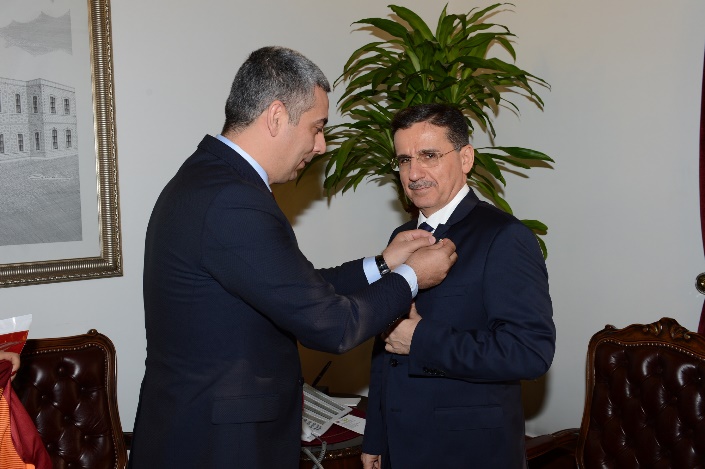 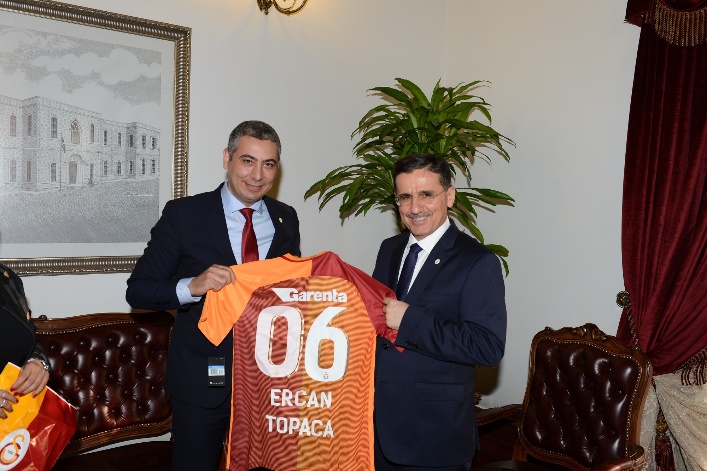 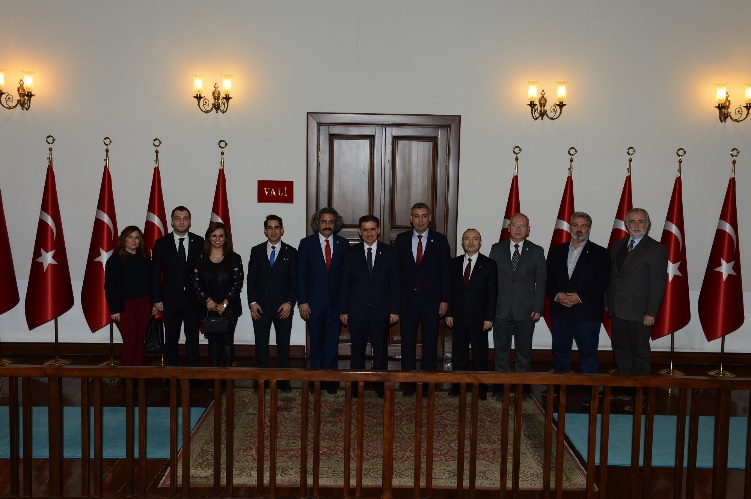 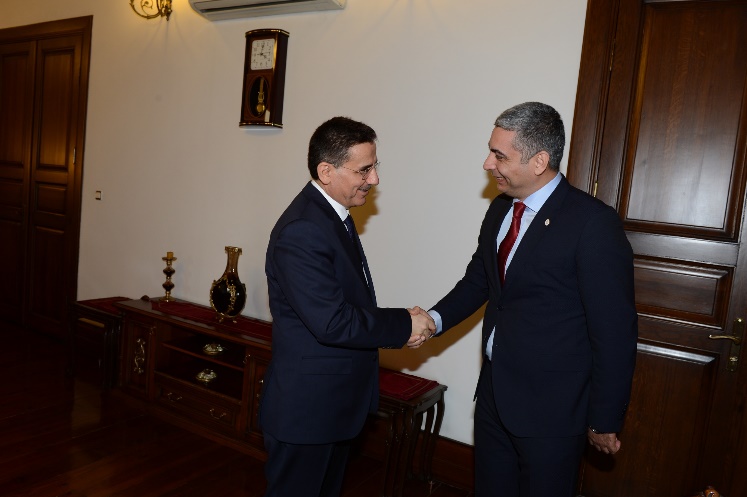 